Property and Facilities Division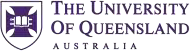 FormThis form MUST be submitted by an authorised officer to UQ Security at security@pf.uq.edu.au no later than 3pm the day before access or isolations are required. An authorised officer is deemed to be one of the following:P&F Project Officer, P&F Trade Supervisor or UQ ITS Staff.This form MUST be submitted by an authorised officer to UQ Security at security@pf.uq.edu.au no later than 3pm the day before access or isolations are required. An authorised officer is deemed to be one of the following:P&F Project Officer, P&F Trade Supervisor or UQ ITS Staff.This form MUST be submitted by an authorised officer to UQ Security at security@pf.uq.edu.au no later than 3pm the day before access or isolations are required. An authorised officer is deemed to be one of the following:P&F Project Officer, P&F Trade Supervisor or UQ ITS Staff.This form MUST be submitted by an authorised officer to UQ Security at security@pf.uq.edu.au no later than 3pm the day before access or isolations are required. An authorised officer is deemed to be one of the following:P&F Project Officer, P&F Trade Supervisor or UQ ITS Staff.This form MUST be submitted by an authorised officer to UQ Security at security@pf.uq.edu.au no later than 3pm the day before access or isolations are required. An authorised officer is deemed to be one of the following:P&F Project Officer, P&F Trade Supervisor or UQ ITS Staff.This form MUST be submitted by an authorised officer to UQ Security at security@pf.uq.edu.au no later than 3pm the day before access or isolations are required. An authorised officer is deemed to be one of the following:P&F Project Officer, P&F Trade Supervisor or UQ ITS Staff.This form MUST be submitted by an authorised officer to UQ Security at security@pf.uq.edu.au no later than 3pm the day before access or isolations are required. An authorised officer is deemed to be one of the following:P&F Project Officer, P&F Trade Supervisor or UQ ITS Staff.This form MUST be submitted by an authorised officer to UQ Security at security@pf.uq.edu.au no later than 3pm the day before access or isolations are required. An authorised officer is deemed to be one of the following:P&F Project Officer, P&F Trade Supervisor or UQ ITS Staff.This form MUST be submitted by an authorised officer to UQ Security at security@pf.uq.edu.au no later than 3pm the day before access or isolations are required. An authorised officer is deemed to be one of the following:P&F Project Officer, P&F Trade Supervisor or UQ ITS Staff.This form MUST be submitted by an authorised officer to UQ Security at security@pf.uq.edu.au no later than 3pm the day before access or isolations are required. An authorised officer is deemed to be one of the following:P&F Project Officer, P&F Trade Supervisor or UQ ITS Staff.This form MUST be submitted by an authorised officer to UQ Security at security@pf.uq.edu.au no later than 3pm the day before access or isolations are required. An authorised officer is deemed to be one of the following:P&F Project Officer, P&F Trade Supervisor or UQ ITS Staff.Requirement:	Please Choose...Date Lodged: Building Name:Requirement:	Please Choose...Date Lodged: Building Name:Requirement:	Please Choose...Date Lodged: Building Name:Building Number:Building Number:CONTACT DETAILSCONTACT DETAILSCONTACT DETAILSCONTACT DETAILSCONTACT DETAILSCONTACT DETAILSCONTACT DETAILSCONTACT DETAILSCONTACT DETAILSCONTACT DETAILSCONTACT DETAILSContractor’s CompanyPhonePhonePhoneEmailContractor NamePhonePhonePhoneEmailUQ ContactPhonePhonePhoneEmailUQ Contractor Induction complete?UQ Contractor Induction complete?UQ Contractor Induction complete?YesYesNoNoNote: After Hours and Off-campus isolations will incur a Contractor charge.Rectification of contaminated/damaged/faulty detectors will be at Contractor’s cost.Note: After Hours and Off-campus isolations will incur a Contractor charge.Rectification of contaminated/damaged/faulty detectors will be at Contractor’s cost.Note: After Hours and Off-campus isolations will incur a Contractor charge.Rectification of contaminated/damaged/faulty detectors will be at Contractor’s cost.Note: After Hours and Off-campus isolations will incur a Contractor charge.Rectification of contaminated/damaged/faulty detectors will be at Contractor’s cost.Note: After Hours and Off-campus isolations will incur a Contractor charge.Rectification of contaminated/damaged/faulty detectors will be at Contractor’s cost.Note: After Hours and Off-campus isolations will incur a Contractor charge.Rectification of contaminated/damaged/faulty detectors will be at Contractor’s cost.Note: After Hours and Off-campus isolations will incur a Contractor charge.Rectification of contaminated/damaged/faulty detectors will be at Contractor’s cost.Note: After Hours and Off-campus isolations will incur a Contractor charge.Rectification of contaminated/damaged/faulty detectors will be at Contractor’s cost.Note: After Hours and Off-campus isolations will incur a Contractor charge.Rectification of contaminated/damaged/faulty detectors will be at Contractor’s cost.Note: After Hours and Off-campus isolations will incur a Contractor charge.Rectification of contaminated/damaged/faulty detectors will be at Contractor’s cost.Note: After Hours and Off-campus isolations will incur a Contractor charge.Rectification of contaminated/damaged/faulty detectors will be at Contractor’s cost.Date (From-To)Date (From-To)Time FromTime FromTime ToTime ToArea/Level/RoomArea/Level/RoomArea/Level/RoomArea/Level/RoomArea/Level/RoomtotototototototototototoIs access required on:	Saturday?	Sunday?	Public Holiday?NOTE: On weekends and public holidays, all Contractors are to contact Security before commencing work to ascertain that fire isolations are in place.Access is required to the following areas within location above:SERVICES (Switchboard / Plant Rooms / Comms Rooms)HIGH VOLTAGE (HV) Must be authorised by approved P&F electrical contact	Approval for HV entry given by:DATA ROOMSCHILLER PLANT ROOM Must be authorised by approved P&F contact	Approval for Chiller entry given by:Is access required on:	Saturday?	Sunday?	Public Holiday?NOTE: On weekends and public holidays, all Contractors are to contact Security before commencing work to ascertain that fire isolations are in place.Access is required to the following areas within location above:SERVICES (Switchboard / Plant Rooms / Comms Rooms)HIGH VOLTAGE (HV) Must be authorised by approved P&F electrical contact	Approval for HV entry given by:DATA ROOMSCHILLER PLANT ROOM Must be authorised by approved P&F contact	Approval for Chiller entry given by:Is access required on:	Saturday?	Sunday?	Public Holiday?NOTE: On weekends and public holidays, all Contractors are to contact Security before commencing work to ascertain that fire isolations are in place.Access is required to the following areas within location above:SERVICES (Switchboard / Plant Rooms / Comms Rooms)HIGH VOLTAGE (HV) Must be authorised by approved P&F electrical contact	Approval for HV entry given by:DATA ROOMSCHILLER PLANT ROOM Must be authorised by approved P&F contact	Approval for Chiller entry given by:Is access required on:	Saturday?	Sunday?	Public Holiday?NOTE: On weekends and public holidays, all Contractors are to contact Security before commencing work to ascertain that fire isolations are in place.Access is required to the following areas within location above:SERVICES (Switchboard / Plant Rooms / Comms Rooms)HIGH VOLTAGE (HV) Must be authorised by approved P&F electrical contact	Approval for HV entry given by:DATA ROOMSCHILLER PLANT ROOM Must be authorised by approved P&F contact	Approval for Chiller entry given by:Is access required on:	Saturday?	Sunday?	Public Holiday?NOTE: On weekends and public holidays, all Contractors are to contact Security before commencing work to ascertain that fire isolations are in place.Access is required to the following areas within location above:SERVICES (Switchboard / Plant Rooms / Comms Rooms)HIGH VOLTAGE (HV) Must be authorised by approved P&F electrical contact	Approval for HV entry given by:DATA ROOMSCHILLER PLANT ROOM Must be authorised by approved P&F contact	Approval for Chiller entry given by:Is access required on:	Saturday?	Sunday?	Public Holiday?NOTE: On weekends and public holidays, all Contractors are to contact Security before commencing work to ascertain that fire isolations are in place.Access is required to the following areas within location above:SERVICES (Switchboard / Plant Rooms / Comms Rooms)HIGH VOLTAGE (HV) Must be authorised by approved P&F electrical contact	Approval for HV entry given by:DATA ROOMSCHILLER PLANT ROOM Must be authorised by approved P&F contact	Approval for Chiller entry given by:Is access required on:	Saturday?	Sunday?	Public Holiday?NOTE: On weekends and public holidays, all Contractors are to contact Security before commencing work to ascertain that fire isolations are in place.Access is required to the following areas within location above:SERVICES (Switchboard / Plant Rooms / Comms Rooms)HIGH VOLTAGE (HV) Must be authorised by approved P&F electrical contact	Approval for HV entry given by:DATA ROOMSCHILLER PLANT ROOM Must be authorised by approved P&F contact	Approval for Chiller entry given by:Is access required on:	Saturday?	Sunday?	Public Holiday?NOTE: On weekends and public holidays, all Contractors are to contact Security before commencing work to ascertain that fire isolations are in place.Access is required to the following areas within location above:SERVICES (Switchboard / Plant Rooms / Comms Rooms)HIGH VOLTAGE (HV) Must be authorised by approved P&F electrical contact	Approval for HV entry given by:DATA ROOMSCHILLER PLANT ROOM Must be authorised by approved P&F contact	Approval for Chiller entry given by:Is access required on:	Saturday?	Sunday?	Public Holiday?NOTE: On weekends and public holidays, all Contractors are to contact Security before commencing work to ascertain that fire isolations are in place.Access is required to the following areas within location above:SERVICES (Switchboard / Plant Rooms / Comms Rooms)HIGH VOLTAGE (HV) Must be authorised by approved P&F electrical contact	Approval for HV entry given by:DATA ROOMSCHILLER PLANT ROOM Must be authorised by approved P&F contact	Approval for Chiller entry given by:Is access required on:	Saturday?	Sunday?	Public Holiday?NOTE: On weekends and public holidays, all Contractors are to contact Security before commencing work to ascertain that fire isolations are in place.Access is required to the following areas within location above:SERVICES (Switchboard / Plant Rooms / Comms Rooms)HIGH VOLTAGE (HV) Must be authorised by approved P&F electrical contact	Approval for HV entry given by:DATA ROOMSCHILLER PLANT ROOM Must be authorised by approved P&F contact	Approval for Chiller entry given by:Is access required on:	Saturday?	Sunday?	Public Holiday?NOTE: On weekends and public holidays, all Contractors are to contact Security before commencing work to ascertain that fire isolations are in place.Access is required to the following areas within location above:SERVICES (Switchboard / Plant Rooms / Comms Rooms)HIGH VOLTAGE (HV) Must be authorised by approved P&F electrical contact	Approval for HV entry given by:DATA ROOMSCHILLER PLANT ROOM Must be authorised by approved P&F contact	Approval for Chiller entry given by:COMMENTS (Long term dates must be specified)COMMENTS (Long term dates must be specified)COMMENTS (Long term dates must be specified)COMMENTS (Long term dates must be specified)COMMENTS (Long term dates must be specified)COMMENTS (Long term dates must be specified)COMMENTS (Long term dates must be specified)COMMENTS (Long term dates must be specified)COMMENTS (Long term dates must be specified)COMMENTS (Long term dates must be specified)COMMENTS (Long term dates must be specified)